Colegio República Argentina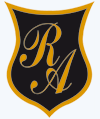 O ’Carrol # 850-   Fono 72- 2230332                    Rancagua                                                   Ticket de Guía de Historia, Geografía y Ciencias Sociales.Semana N°7  Correo: historiasusanar@gmail.com                           ordenes13@gmail.com                                         Nathaly.hormazabal@colegio-republicaargentina.cl    APLICA TUS SABERESCompleta la siguiente tabla a partir de las imágenes 1 y 2SOLUCIONARIO:Nombre:Curso:    7° A-B-C-D                                                Fecha : Semana del 11 al 15 de Mayo 2020. OA 21: Caracterizar  la evolución cognitiva del Homo sapiens  considerando las distintas creaciones culturales del Paleolítico por medio de fuentes.IMAGEN¿Qué nos comunican cada imagen sobre su forma de pensar en los hombres y mujeres del Paleolítico?¿A qué ámbito corresponde la imagen?(ámbito se refiere, si es político, económico, social, religiosos)1 Dolmen monumentos  para enterrar a sus muertos.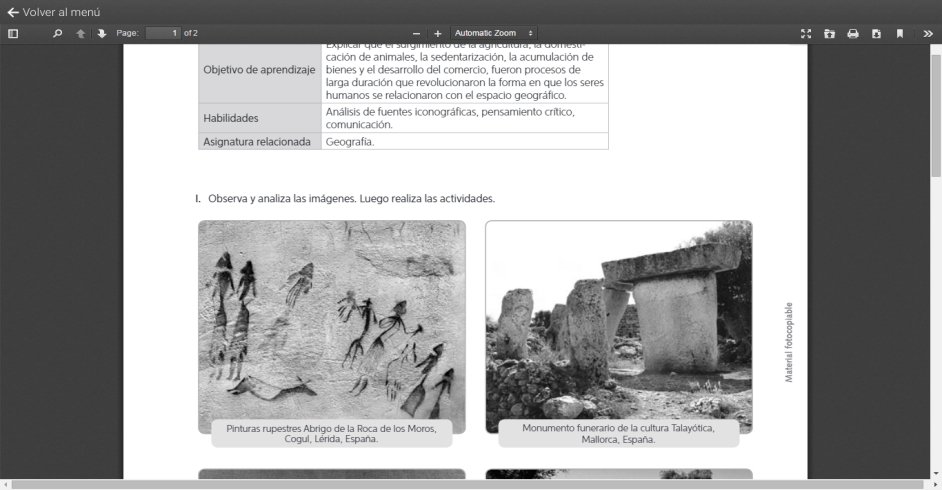 	2 Herramientas	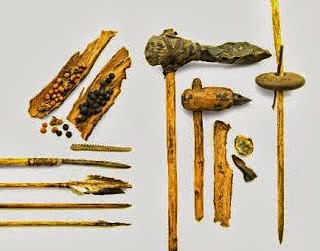 1 Que los homínidos tenían sentimientos  o establecían lazos afectivos dentro de las bandas.Otra respuesta puede ser: Manifestaban una representación mágico religiosa de la muerteEl ámbito corresponde a religiosoPorque realizaban un ritual funerario2 La capacidad de crear las herramientas como un medio para subsistir por medio de la caza, pesca y la recolección de frutos y plantas silvestres.También de perfeccionarlas a través del tiempo.Ámbito económico.Porque utilizaban las herramientas para pescar, cazar, cortar, para subsistir